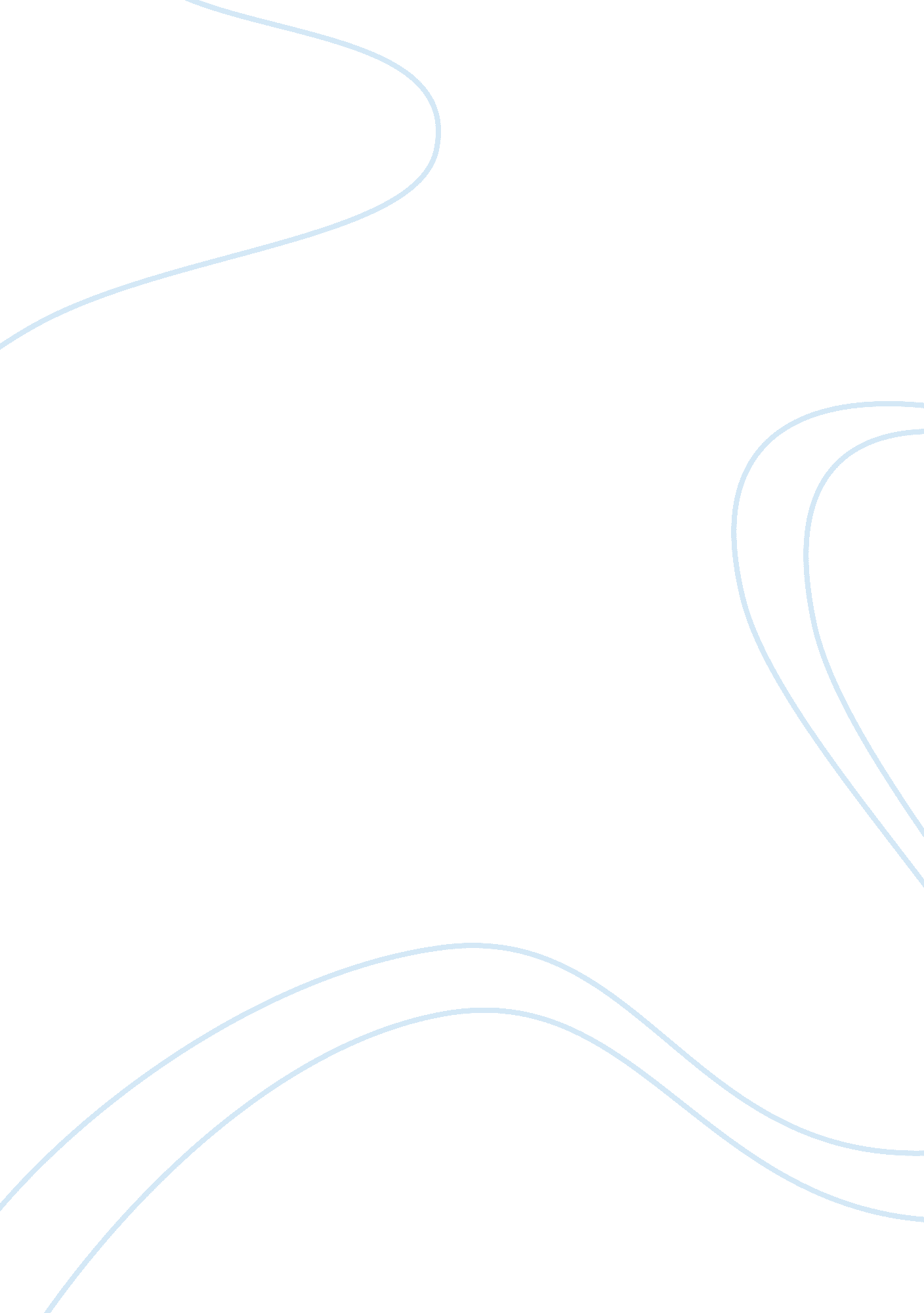 Marketing parker pen strategyBusiness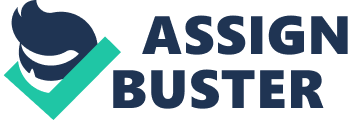 Parker Pen History George Safford Parker. the founder, had previously been a sales agent for the John Holland Gold Pen Company. He received his flrst fountain pen related patent in 1889. In 1894 Parker received a patent on his “ Lucky Curve” feed, which was claimed to draw excess ink back into the pen body when the pen was not in use. The Lucky Curve feed was used in various forms until 1928. Parker Frontier Ball-point Pen From the 1920s to the 1960s, before the development of the ballpoint pen, Parker was either number one or number two In worldwide wrltlng Instrument sales. In 1931 Parker created the Qulnk (“ quick drying Ink”) which eliminated the need for blotting. In 1941 the company developed the most widely used model of fountain pen in history (over $400 million worth of sales in its 30 year history) theParker 51 . Manufacturing facilities were set up over the years in Canada, United Kingdom, Denmark, France, Mexico, USA, Pakistan, India, Germany (Osmia-Parker) and Argentina. Parker pens were frequently selected (often as favorite pens of the signers) to sign important documents such as the World War II armistices, and commemorative editions were sometimes offered. Qulnk refills. The company bought retailer and catalog company Norm Thompson In 1973, and then sold It off In 1981. In 1 976 Parker acquired Manpower just as the temporary staffing market was surging. In time Manpower provided more revenue than the pen business. A 1982 spinoff, Sintered Specialties, Inc. , became SSI Technologies, a manufacturer of automotive sensors. A management buyout in 1 987 moved the company headquarters to Newhaven, East Sussex, England which was the original location of the Valentine Pen Company previously acquired by Parker. In 1993 Parker was acquired by the Gillette Company, which already owned the Paper Mate brand, ne of the best-selling disposable ballpoints. Gillette sold the writing instruments division in 2000 toNewell Rubbermaid, whose own Stationery Division, Sanford, became the largest In the world owning such brand names as Rotring, Sharpie, Reynolds as well as Parker, PaperMate, Waterman and Llquld Paper. In July 2009 the 180 workers at Parker Newhaven got notice that the factory was to be shut down and tne proauctlon movea to France. on 1B August z Newell RuDDerma10 Inc. announced that Janesville Wisconsin would close the remaining operations tied to Parker Pen and eliminate 153 Jobs. The company said: “ This decision is a response to structural issues accelerated by market trends and is in no way a reflection on the highly valued work performed by our Janesville employees over the years. Newell Rubbermaid stated it will offer transitional employment services as well as severance benefits. More recently, Parker has abandoned traditional retail outlets in North America. While some Jotter pens may be found in retailers such as Office Depot, what little remains of the Parker line has been moved into upscale “ luxury” retailers, abandoning the entry level market. SWOT SWOT analysis is a structured planning method used to evaluate the Strengths, Weaknesses, Opportunities, and Threats involved in a project or in a business venture. A SWOT analysis can be carried out for a product, place, industry or person. It involves specifying the objective of the business venture or project and identifying the internal and external factors that are favorable and unfavorable to achieving that objective. The technique is credited to Albert Humphrey, who led a convention at the Stanford Research Institute in the 1960s and 1970s using data from Fortune 500 companies. The degree to which the internal environment of the irm matches with the external environment is expressed by the concept of strategic fit. Mlsslon statement A mission statement is a statement of the purpose of a company, organization or person, its reason for existing. The mission statement should guide the actions of the organization, spell out its overall goal, provide a path, and guide decision-making. It provides “ the framework or context within which the company’s strategies are formulated. ” It’s like a goal for what the company wants to do for the world. For most of a century we will design the world’s most diverse and innovative range of pens. We shall engineer the most innovative and unique pen the world has ever seen (thus irritating hell out of Sheaffer). Then, decades later, while the Chinese are still making are still making the an authentic version of the pen and selling it for $30, we’ll sell a copy of the cheap copies that people made back in the forties and sell it for hundreds of dollars Vision Statements Vision Statements also define the organizations purpose, but this time they do so in terms of the organization’s values rather than bottom line measures (values are guiding beliefs about how things should be done. The vision statement ommunicates both the purpose and values of the organization. For employees, it gives direction about how they are expected to behave and inspires them to give their best. Shared with customers, it shapes customers’ understanding of why they should work with the organization. Marketlng Process Parker Pen selling product: Duofold Premier Sonnet Ingenuity Urban Emblem of excellence Since, 1921 Duofold has been iconic of the stunning craftsmanship and heritage of Parker. Hnlsnea In preclous metals, DuoTolO offers an exceptlonally com o T rtaDle ana luxurious writing experience thanks to its durable solid gold nib. Parker Duofold – the eference in fountain pen Prestige personified Flawlessly crafted using precious metals and a solid gold nib, Parker Premier is a prestigious, yet still contemporary choice with its modern, all-black design. Comfortable, precise and hand-assembled, Parker Premier offers an exclusive fine writing experience Poetry in motion Timeless and elegant, Sonnet is hand assembled and checked for flawless quality. The solid gold nib gives high precision and exceptional writing comfort for every occasion, coupled with a stylish and classic design. Available in a range of finishes, the Sonnet is a work of beauty, emblematic of Parker craftsmanship 